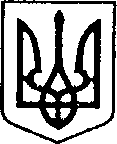 УКРАЇНАЧЕРНІГІВСЬКА ОБЛАСТЬН І Ж И Н С Ь К А    М І С Ь К А    Р А Д АВ И К О Н А В Ч И Й    К О М І Т Е ТР І Ш Е Н Н Явід 27 березня 2024 р.			 м. Ніжин				    № 153Про визначення аварійно-небезпечнихділянок та місць концентраціїдорожньо-транспортних пригод на вулично-дорожній мережіміста НіжинаВідповідно до статей 30 п. а пп.10, 42,53 Закону України «Про місцеве самоврядування в Україні», статті 6, 9 Закону України «Про дорожній рух», статті 19, 20 Закону України «Про автомобільні дороги», Регламенту виконавчого комітету Ніжинської міської ради Чернігівської області VIII скликання, затвердженого рішенням Ніжинської міської ради від 24. 12. 2020 року № 27-4/2020, наказу Міністерства Інфраструктури України від 12. 08. 2022 року № 598 «Про затвердження Порядку виявлення аварійно-небезпечних ділянок та місць концентрації дорожньо-транспортних пригод», розглянувши аналіз аварійності на вулично-дорожній мережі міста Ніжина за 2023 рік, виконавчий комітет Ніжинської міської ради вирішив:Визначити 2 аварійно-небезпечні ділянки на вулично-дорожній мережі міста Ніжина:перехрестя вулиць Незалежності – Синяківська;ділянка вулиці Станіслава Прощенко, від будинку № 13Б до будинку № 40 Б;Визначити 2 місця концентрації дорожньо-транспортних пригод на вулично-дорожній мережі міста Ніжина:ділянка вулиці Шевченка, від будинку № 97 до будинку № 103;ділянка вулиці Шевченка, від будинку № 109 до будинку № 111;Управлінню житлово-комунального господарства та будівництва Ніжинської міської ради встановити дорожні знаки 1.39 «Аварійно – небезпечна ділянка (інша небезпека)» та дорожні знаки 1.41 «Місце (ділянка) концентрації дорожньо-транспортних пригод» в визначених місцях.Управлінню житлово-комунального господарства та будівництва Ніжинської міської ради забезпечити оприлюднення даного рішення на офіційному сайті Ніжинської міської ради протягом п’яти робочих днів після його прийняття.Контроль за виконанням даного рішення покласти на першого заступника міського голови з питань діяльності виконавчих органів ради Федора ВОВЧЕНКА.Головуючий на засіданні виконавчого комітетуНіжинської міської ради, перший заступникміського голови з питань діяльності виконавчих органів ради 						   Федір ВОВЧЕНКО                                                                                               